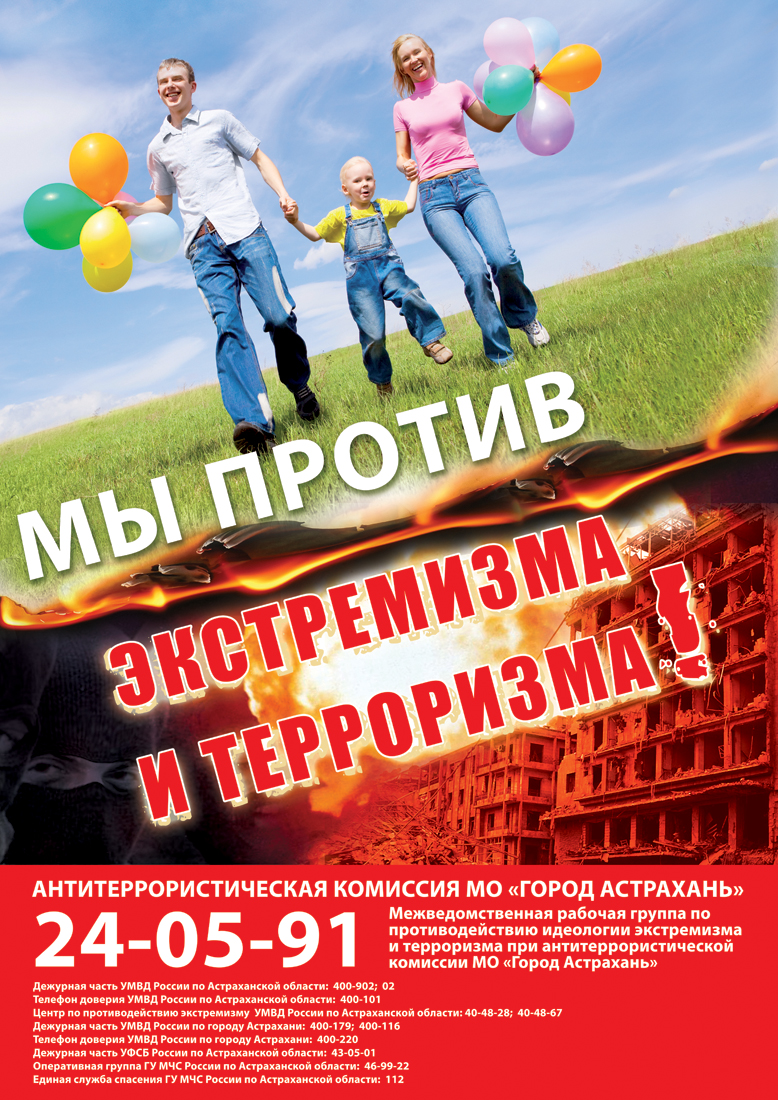 Телефон дежурной части ОМВД России по Талицкому району: 02, 2-13-86, «телефон доверия»:  2-17-86